.THE BOPStyling note: On counts 1, 3, 5, and 7, bring hands up and snap fingers. On counts 2, 4, 6, and 8 drop hands.THE STOMPTHE CHICKEN (BUFFALO WINGS)The following steps should imitate a chicken prancing around the barnyard and are performed a) with right hand placed near right armpit, left hand placed near left armpit and elbows out to side, b) moving elbows up and down (flapping) like chicken wings, c) with knees bent and moving in & outWhen dancing to "205" replace above "Chicken" movements with "boogie woogie" styling.THE STROLLTHE GROOVEREPEATB Bop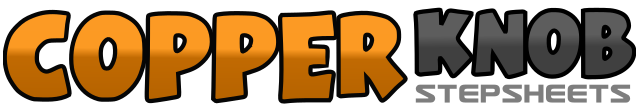 .......Compte:48Mur:2Niveau:Intermediate.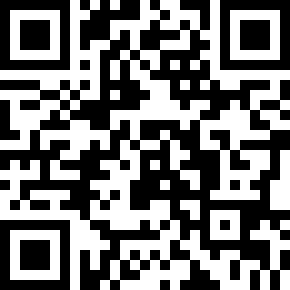 Chorégraphe:The Buffalo GirlsThe Buffalo GirlsThe Buffalo GirlsThe Buffalo GirlsThe Buffalo Girls.Musique:At the Hop - Danny & The JuniorsAt the Hop - Danny & The JuniorsAt the Hop - Danny & The JuniorsAt the Hop - Danny & The JuniorsAt the Hop - Danny & The Juniors........1Fan right toe left while sliding left toe in front of right foot (weight on right heel)2Bring both feet back to shoulder width apart (weight both feet)3Fan left toe right while sliding right toe in front of left foot (weight on left heel)4Bring both feet back to shoulder width apart (weight on both feet)5-16Repeat counts 1-4 three more times17Stomp forward with left foot18Step in place with right foot19Step next to right foot with left foot20Step in place with right foot21-24Repeat counts 17-2025Step in place onto ball of left foot26Step in place onto ball of right foot27Step in place onto ball of left foot28Step in place onto ball of right foot29-32Repeat counts 25-2833Step forward with left foot34Slide right foot forward behind left foot and lock35Step forward with left foot36Hold37Step forward with right foot38Slide left foot forward behind right foot and lock39Step forward with right foot40Hold41Step back onto ball of left foot42Step back down onto heel of left foot, snap fingers43Step back onto ball of right foot44Step down onto heel of right foot, snap fingers45Step back onto ball of left foot46Step down onto heel of left foot, snap fingers47Step across left foot with right toe48Pivot ½ turn left onto right foot (weight right)